2ª FASE = QUARTAS DE FINAL3ª FASE = SEMIFINAL4ª FASE = FINALTABELA DE CLASSIFICAÇÃO 1ª FASECONTROLE DE CARTÕES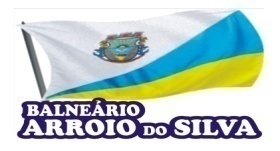 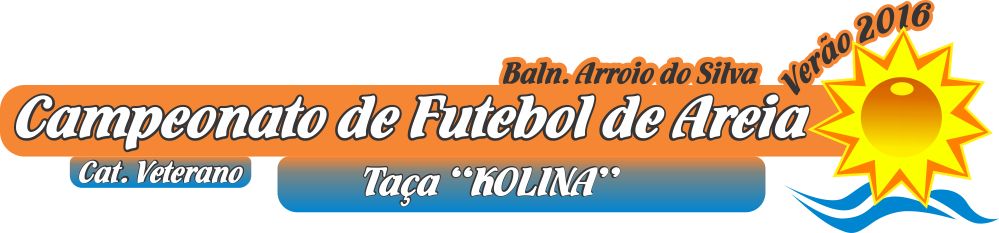 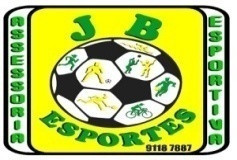 - Resultados da 7ª rodada- Programação da 8ª rodada- Resultados da 7ª rodada- Programação da 8ª rodadaBoletim 06- Classificação- Artilheiros- Controle cartões- Artilheiros- Controle cartõesPROGRAMAÇÃO E RESULTADOSPROGRAMAÇÃO E RESULTADOSPROGRAMAÇÃO E RESULTADOSPROGRAMAÇÃO E RESULTADOSPROGRAMAÇÃO E RESULTADOSPROGRAMAÇÃO E RESULTADOSJogDataHoraEquipe “A”ResultadoResultadoResultadoEquipe “B”ChFaCat13Dom24.0108:452º colocado chave “A”04X013º colocado chave “B”C2ªVet13Dom24.0108:45Acadêmicos EC04X01Lojas Futebol ClubeC2ªVet14Dom24.0109:452º colocado chave “B”02X033º colocado chave “A”D2ªVet14Dom24.0109:45Santa Cruz EC02X03SNW ECD2ªVetJogDataHoraEquipe “A”ResultadoResultadoResultadoEquipe “B”ChFaCat15Sáb30.0117:301º colocado chave “B”XVencedor Jogo “13”E3ªVet15Sáb30.0117:30Máster do ErmoXAcadêmicos ECE3ªVet16Sáb30.0118:301º colocado chave “A”XVencedor Jogo “14” F3ªVet16Sáb30.0118:30Meleiro/SersanXSNW ECF3ªVetJogDataHoraEquipe “A”ResultadoResultadoResultadoEquipe “B”ChFaCat17Sáb13.0215:45Vencedor Jogo “15”XVencedor Jogo “16”G4ªVet17Sáb13.0215:45XG4ªVetJOGOSJOGOSJOGOSTPGPGCSGCLACHAVE “A”1º2º3ºTPGPGCSGCLAMeleiro/Sersan010303070503021ºAcadêmicos EC010003040705022ºSNW EC  010100020405-013ºAM Formaturas/Bola Faceira010100020508-034ºJOGOSJOGOSJOGOSTPGPGCSGCLACHAVE “B”1º2º3ºTPGPGCSGCLAMáster do Ermo030003060503021ºSanta Cruz FC010301050201012ºLojas Futebol Clube010300040604023ºAFEST000001010005-054º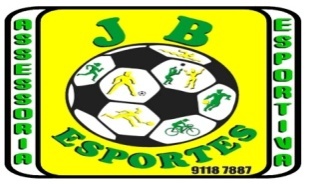 ARTILHEIROSARTILHEIROSARTILHEIROSATLÉTAEQUIPEGOLSAdriano G RéusAcadêmicos EC06AtletaEquipeAmAmAmAzAzVm